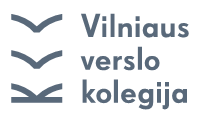 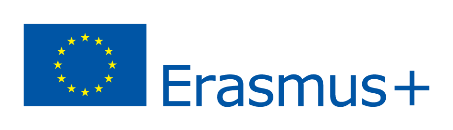 ERASMUS+ MOBILITY APPLICATION2020/2021    STUDIES  or    TRAINEESHIPSelf-assessment of foreign language/s in which you plan to study/practice abroad:Please indicate based on European language levels - Self Assessment Grid | Europasshttp://europass.cedefop.europa.eu/sites/default/files/cefr-en.pdf 1. Did you already study or participate in traineeship abroad?   Yes   No                               If you studied or participated in traineeship abroad:2. Please prioritize universities / companies / organizations you would like to study or participate in traineeship under Erasmus+ programme:3. Planned mobility (studies or traineeship) period:3. If you are not granted Erasmus+ scholarship, would you be willing to study with “zero” grant, i.e., only having status of Erasmus+ student? (In this case your all expenses are self-funded, but you are still entitled to all the rights of an Erasmus+ student)  Yes   No                               Name, Last Name:		Signature: 			Date: 	Last NameNameNamePhotoDate of birthNationalityNationalityPhotoTelephone Email EmailPhotoAddress: Permanent address (if different from above):Address: Permanent address (if different from above):Address: Permanent address (if different from above):PhotoBank account:
Bank / bank codeBank / bank codePhotoStudy year: Study programmeStudy programmeStudy programmeAdmission year:Student ID: Average grade:Average grade:LanguageUnderstand and readSpeakWriteHigher education institution you studiedCompany/organization you participated in traineeshipStudies / traineeship period (in months)Financial sources: ERASMUS+ programame               Self-funded Other programmes (please specify)PriorityUniversity/company/organization / CountryStudy/Traineeship area & Study/Working language123Dates:FromTo